Dragi učenici,Nadam se da ste se odmorili i da ste spremni za nastavak našeg školovanja na daljinu.Današnji sat iskoristit ćemo za ponavljanje:  https://hr.izzi.digital/DOS/109/141.htmlOtvorite Izzi -Unit 4 Animals -Let's check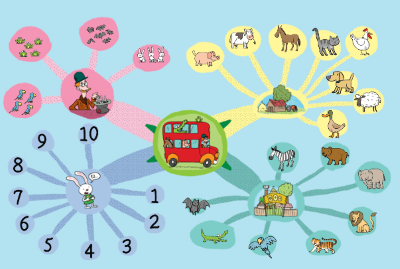 Ponovite životinje tako što ćete kliknuti na njih u mapi i ponoviti za zvučnim zapisomZadatak 1 -povuci slovo da „napišeš” naziv životinjeZadatak 2 -memory -pronađite paroveZadatak 3 -klikni na sliku i pronađi točan naziv životinjeDanas nema dz! 